PLUS BELLE LA VIE vocabulaire+questionsVOCABULAIRE PLUS BELLE LA VIE simplePLUS BELLE LA VIELe programme de télé le plus populaire en France s’appelle Plus Belle La Vie. C’est une série. Il passe à la télé lundi, mardi, mercredi, jeudi et vendredi de huit heures vingt-cinq à neuf heures moins dix. La série est filmée à Marseille.  Cette série a commencé le 30 août 2004 et le vingt-sept novembre 2017 on peut regarder l’épisode numéro 3416. Quels sont les acteurs et les actrices dans cette série ? Il y a les policiers Patrick, Jean-Paul et Samia. Jean-Paul et Samia sont mariés et ils ont une petite fille qui s’appelle Lucie. Patrick est commandant de police et il est marié avec Babette qui travaille comme infirmière à l’hôpital. Le bar du Mistral est très important dans la série. Ici travaillent Sabrina, la serveuse, Thomas le serveur qui est le fils du patron et Barbara qui fait la cuisine. Thomas est marié avec Gabriel, qui est médecin à l’hôpital. Ils ont deux enfants adoptés : Thérèse et Baptiste. Baptiste a une copine qui s’appelle Emma et elle est enceinte. Emma est en Terminale au lycée Scotto. Au lycée Vincent Scotto travaillent Coralie, professeur de maths et de technologie et Nathan, un jeune professeur d’anglais. Coralie, Nathan, Sabrina, Barbara et Djawad habitent ensemble dans un grand appartement. Djawad tient un club de gym, le Djawad Fitnes. À côté du bar du Mistral, il y a un hôtel, l’hôtel Le Céleste. La patronne de l’hôtel c’est Luna. Elle vit avec un journaliste qui s’appelle Sacha. Et il y a encore beaucoup d’autres personnes qui jouent dans cette série qui est très populaire en France. 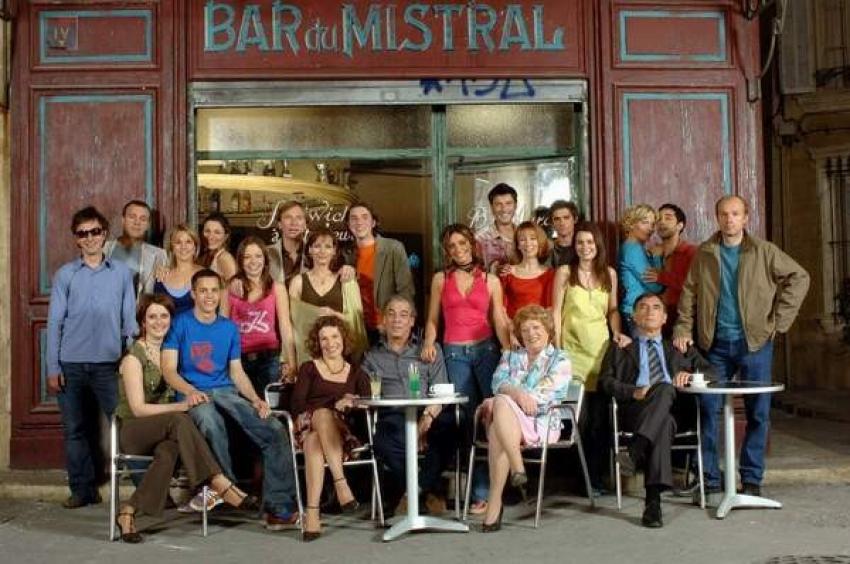 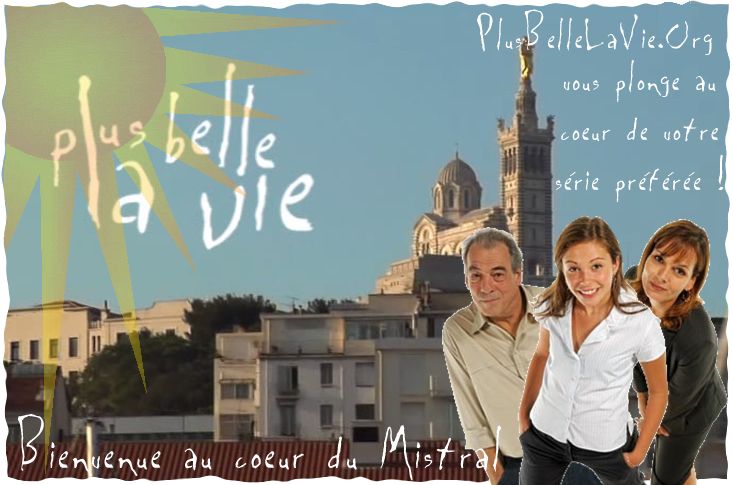 1Qui est Coralie ?2Quelle est la profession de Gabriel ?3Qui attend un bébé et avec qui ?4Qui est Thomas ? Où travaille-t-il ?5Comment s’appelle le compagnon de Luna ?6Où travaille Babette ? Elle est célibataire ?7Qu’est-ce que c’est Le Céleste ?8Que fait Jean-Paul ? Quelle est sa situation familiale ?9Qui est Thomas ? Où travaille-t-il ?10Quel est le métier de Sacha ?11Que fait Nathan  dans la vie ?12Le Scotto, qu’est-ce que c’est ?13De quoi parle cette série ?14Depuis quand est-ce que cette série passe à la télé ?15À quelle heure passe-t-il à la télé ?16Quels jours peut-on regarder Plus Belle La Vie ?le plus populairepopulärastun programme de téléett teve-programune émissionen teveutsändningune sérieen seriepatron (m), patronne (f)ägare, ägarinnafils (m)sonfille (f)dotter, flickaune serveuseen servitriscommencerbörjavivre – il vitleva – han levercommandant de policepolischeffemme (f)kvinna, fruà côté debredvidmédecin (m)läkareun policieren polismanun copainen killkompis, en pojkvänune copineen tjejkompis, en flickvänun petit amien pojkvänune petite amieen flickvänjouerspela, lekaenfantbarnadoptéadopteradun coupleett pardepuissedanun épisodeett avsnittenceintegravidTerminaleårskurs 3 på gymnasietune infirmièreen sjuksköterskaun lycéeett gymnasiumtienthåller, har hand omclub de gym (m)ett gymon peutman kanregardertitta på